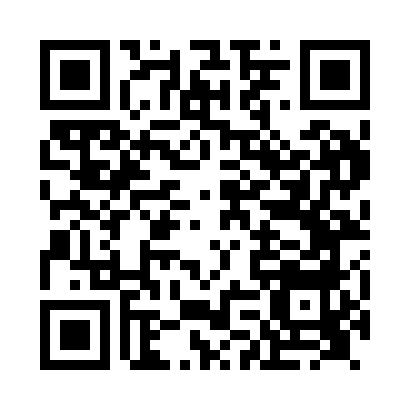 Prayer times for Charlesworth, Derbyshire, UKWed 1 May 2024 - Fri 31 May 2024High Latitude Method: Angle Based RulePrayer Calculation Method: Islamic Society of North AmericaAsar Calculation Method: HanafiPrayer times provided by https://www.salahtimes.comDateDayFajrSunriseDhuhrAsrMaghribIsha1Wed3:265:331:056:148:3810:462Thu3:225:311:056:168:4010:493Fri3:195:291:056:178:4210:524Sat3:165:271:056:188:4410:545Sun3:155:251:056:198:4610:556Mon3:145:231:056:208:4710:567Tue3:135:211:056:218:4910:578Wed3:125:191:046:228:5110:589Thu3:115:171:046:238:5210:5910Fri3:105:161:046:248:5410:5911Sat3:095:141:046:258:5611:0012Sun3:085:121:046:268:5811:0113Mon3:085:101:046:278:5911:0214Tue3:075:091:046:289:0111:0315Wed3:065:071:046:299:0211:0416Thu3:055:051:046:309:0411:0417Fri3:045:041:046:319:0611:0518Sat3:045:021:046:329:0711:0619Sun3:035:011:056:339:0911:0720Mon3:024:591:056:339:1011:0821Tue3:024:581:056:349:1211:0822Wed3:014:571:056:359:1311:0923Thu3:004:551:056:369:1511:1024Fri3:004:541:056:379:1611:1125Sat2:594:531:056:389:1811:1226Sun2:594:521:056:399:1911:1227Mon2:584:511:056:399:2011:1328Tue2:584:501:056:409:2211:1429Wed2:574:481:056:419:2311:1430Thu2:574:471:066:429:2411:1531Fri2:564:471:066:429:2611:16